Hannah Mary Taylor - CVEmail: hannahmarytaylor@live.co.ukMobile: 07775433314________________________________________________________________I have been working as an Electronic Note Taker for the last three years at Wolverhampton, Birmingham and Westminster University, as-well as being the Director and Assistant Curator of ‘The Asylum Art Gallery’ Wolverhampton. I am always looking to expand and develop my practice as a performance artist, curator and event’s organiser and would enjoy further work within educational facilitation or curation within contemporary art and performance.I am currently studying an MA at the Royal College of Art two days a week and can be very flexible with my time.Education: 2017 – 2019: Royal College of Art (started in October 2017)                       MA Contemporary Art Practise: Performance Pathway2010 – 2013: Aberystwyth University.                      BA Drama & Theatre joint with Performance studies                         (2:1 Hons).Modules and skills: Theatre in society/Performance in context/ Analysing performance /Applied theatre /Devising Theatre/Key Theatre practises/Advanced production project as Assistant Director/ Dissertation / Devised Solo Performance.2007 – 2009: King Edwards VI College Stourbridge.                      Music – B                      Drama – B                      Art – C                      Music Theory ARBSM* Grade V                       Singing – ARBSM* Grade VII            * Associated Board for the Royal school of Music*Additional Education:March 2017: Digital Marketing BTEC – Gecko Obtained a unit in Digital Marketing and then did a 3 weeks internship in La Coruna, Spain. The internship was teaching in a local Theatre company whilst attending an enterprise course on developing my self-employed ventures.Jan 2016: Youth Talent to Market Social Enterprise course – Gecko and CeditStudied for two weeks in Florence as a part of an Erasmus program to understand how to create and deliver creative business professionally into the industry. Went on behalf of The Asylum Art Gallery.Jan 2014: Princes Trust Enterprise programme.Completed a week in enterprise and business as well as being under the mentoring scheme for social enterprise. This project has been put on hold however I achieved a certificate for the enterprise and business course.2014 – Emotional Freedom technique Diploma from the hypnotherapy centre of excellence: Pressure point therapy and counselling.Recent Work Experience.May 2018 – ongoing: Part Time Events Assistant at Chelsea Arts ClubAssisting the events manager to work with the clubs artists to realise charity balls, themed events, manage and curate the artist’s exhibitions in the spaces and maintain good relationships.July 2016- December 2017: Bantock House Assistant curator Working in conjunction with Wolverhampton Art Gallery to select and curate local artists and showcasing them in the council and Art gallery owned historical house.September 2018 – Ongoing: Electronic Note Taker – First Class Support (London Metropolitan)February 2017 – Ongoing: Electronic Note Taker – Unitemps (based at Wolverhampton University and London City University)October 2016 – Ongoing: Typed Notes Operator for the University of AstonSame Job description and responsibilities, but have also now attained my NVQ level 2 for Note taking, OCN. October 2015-July 2016: Typed Notes Operator for the University of Wolverhampton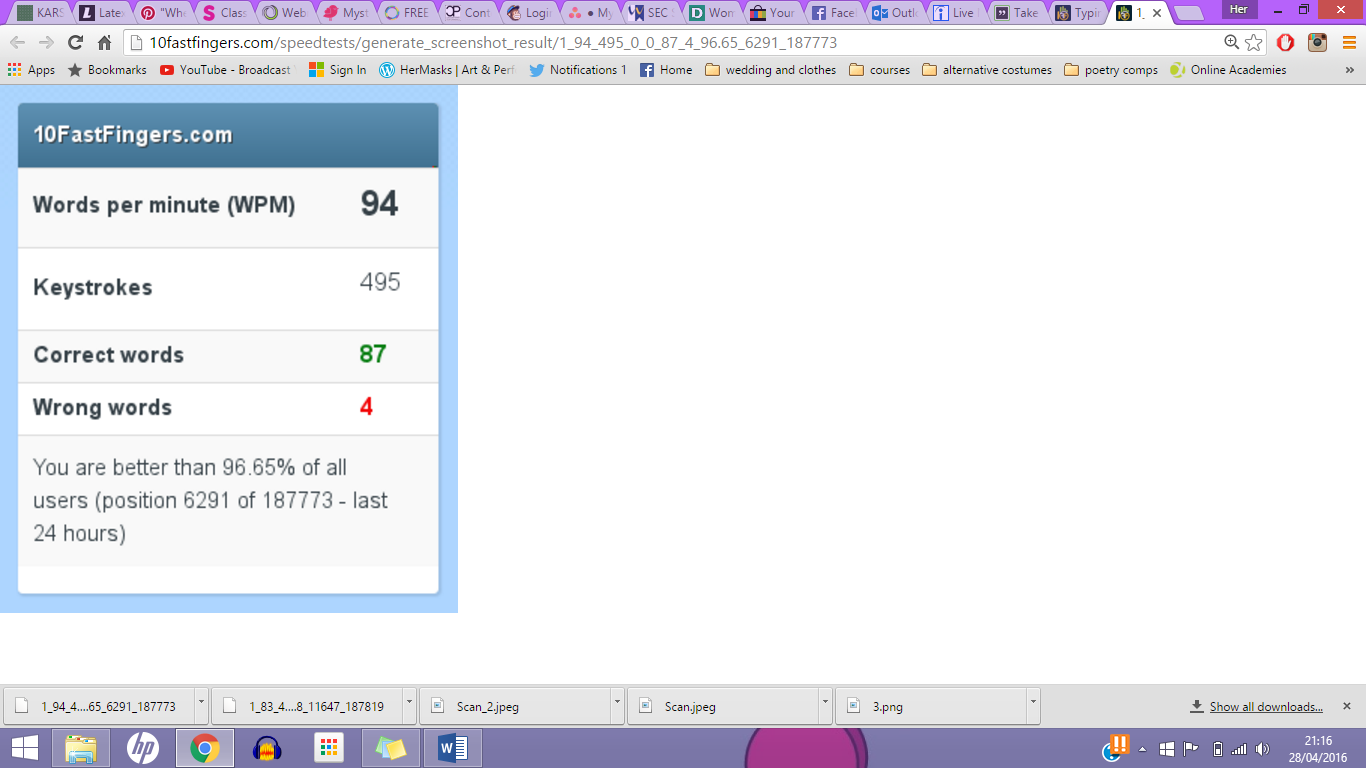 Working as a part of the Student Enabling Centre to supply typed notes from lectures to disabled students. Efficiently typing up important course information from lectures at the university, editing and sending to disabled students so they can have access to education.Being able to respond and communicate with the disabled students whilst being aware of their conditions and adhering to correct standards of safeguarding.October 2015- ongoing: Director and Assistant Curator of Asylum Art Gallery Wolverhampton.Working in a Gallery in Chapel Ash, Wolverhampton.Director of the community art space.Mentoring artists during their time in the space and providing new community opportunities and projects.Organising the program, booking artists and overseeing the budgets.In charge of integrating social media networks, Synchronising events information across all their multimedia platforms and maintaining the website.Assistant to the curator, curating and promoting exhibitions, including security, opening and closing, maintaining of artwork and space and programming future events. Front of house duties and public information about the artist and development of the project.Archiving documentation from events and artists who join the collective, including documenting artistic processes of artists with disabilities.Worked within the pop up art gallery and shop, organising and archiving artwork. Worked on the hanging and display of artwork and general customer service and running of shop floor during opening hours.Organising and curating 3 day Arts Fairs consisting of over 40 Artists, live art installations in public spaces and the promotion of Artist Quarter.Organising poetry, film and music evenings with the local university.Working with local schools, universities and Gecko Erasmus to deliver and oversee art in the community modules and work experiences.Finding ways to integrate other venues and collaborate with artists to deliver multiplatform and cross venue events.Oct 2013 – Feb 2014: Drama workshop leader, B2A children’s charity.Intervention and prevention work with children in Wolverhampton schools; co-ordinating and providing drama programmes and activities that promote positive social skills and develop communication, freedom of expression and trust. This ran for 10 weeks.Oct 2008 –September 2013: Events Manager, fundraiser and mental health worker.Working with Mind Aberystwyth to raise money for mental health wellbeing activities for students within the University and Union. This involved setting up a functioning social enterprise with a business advisor, meeting with the student welfare executive of the university and looking into providing a 24 hour point of contact room, with holistic and artistically based activities. This is looking to be set up within the 2013-2014 academic year. I ran Immersive based music events within the area that raise money for this project and funded an academic years’ worth of therapy café sessions. We ran 5 events have raised £3500. Organizing large charity concerts and theatre productions within my area and local churchSetting up an Immersive theatre society within my university and acting as president for 6 months which I then oversaw the election of new members upon completing my degree.References:Carol Thompson,Cultural Exhibitions ProgrammerTel. Office: 01902 552045E-mail: Carol.Thompson@wolverhampton.gov.ukCity of Wolverhampton CouncilMy performance work focuses around the organic: Natural responses to emotions, environments and the inclinations of the body.​I explore, design and enact both personal and communal rituals, exploring how neurotic behaviour can be explored for catharsis in relation to Trauma and mental health.Performance Artist:October 18, 2018Interested? Grow Tottenham's performance eveningLive art and music evening at Grow TottenhamPerformed 'Two coins for the Ferryman'October 05, 2018The Great Divide | Ovada GalleryPerforming 'Ripe' for Performance Art Assembly at Ovada Galleries exhibition 'The Great Divide'.Curated by Tommy WatkinsAugust 29, 2019Exxhibit | Ideate Society Art Workshop dayPerforming a piece for UAL Ideate society art workshop day at The Peckham PelicanJuly 27, 2018Mulebrity | Asylum Art GalleryPerforming 'Curiously Down Beneathe' at Caitlyn Doherty's solo exhibition 'Mulebrity' at The Asylum Art GalleryJune 1st, 2018The Dry Womb performance installation – Stryx Digbeth, Solo showA performance installation of ‘The Dry Womb’, a solo show consisting of sculpture, photography, video art and performance for Digbeth First Friday.May 25th, 2018Bath Arts Fringe FestivalPerformance of ‘Curiously down beneath’ at the exhibition ‘This Temporary Matter’ for Bath Arts Fringe festival.May 19, 2018Uppsala 'REVOLVE' Performance Art festival - SwedenPerforming with fellow Performance pathway students from Royal College of Art at International Performance Festival in Uppsala Sweden. Curated by Gustaf BromsMay 10, 2018'Presence' @ Wandsworth Fringe FestivalPresenting an interpretation of 'Presence' as a live piece on the opening evening of Art Lacuna's and Agora Arts Circles, 'Missing element' exhibition in collaboration with Wandsworth Fringe Festival. Also showing the documentation of the walk at Providence house on the 18th May for their opening day.Curated by Roshi KhakbanMay 01, 2018'Bureau of Silly Ideas' Moving Image evening /BrixtonAn evening showcasing performance art documentation and moving image pieces, my video 'Curiously Down Beneath' was showcased.April 24, 2018Live PT1 @Gateway Studio Royal College of ArtPerformance evening of current, graduate and PHD' students of Performance Pathway studies.March 10, 2018Presence Silent Walk and Portrait ExhibitionThe second year directing the silent walk of solidarity around Wolverhampton City Centre in collaboration with International Women's day, followed by an exhibition of the portraits and videos of the women who took part in both years and spoken word performances in response.At Asylum Art Gallery WolverhamptonCurated by Hannah Mary​January 18, 2018WIP show @Royal college of ArtWIP show for first year students at The Royal College of Art.Performing the live aspect of my installation 'The Dry Womb'December 9th,2017RA:Lates –Rrose Selavys Dada Extravaganza @The Royal Academy of ArtsHired by the events team in collaboration with RCA MA graduates of performance design to deliver performances and interactions with the audience within their site specific installation. November 17th, 2017Workshop for MFA curation students at GoldSmiths UniversityShowcased a piece of performance work for the curational students at GoldSmiths for their development and discussion of performative curation.Led discussions with tutors and groups of students post work.October 30th, 2017Across RCA performance evening at The Royal College Of ArtNew work performed collaboratively as a result of a 3 day workshop with Nigel Rolfe.Personal response and exploration of trauma and neurosis as a result of ‘The Absent Mother’Performed at The Gateway Studio with 20 other performance artists.May 01, 2017Stryx Gallery: Soup Artist Residency for 3 months - BirminghamArts council funded Artist Residency for 3 months at Stryx Gallery Birmingham. This includes 3 Digbeth first Friday openings, 2 performance installation, two workshops with the public in relation to my practice, one to one artist development with Ikon Curator and events manager Roma and a tour to 4 other galleries in the midlands with my work. These include;Direct Art action - WalsallAsylum Art Gallery - WolverhamptonArtists Workhouse - StudleyThe Meter Room - Coventry​Working in collaboration with Emily ScarrottMarch 04, 2017'Presence' Political Performance in Wolverhampton City CentrePresence' silent solidarity women's walk in response to the womens marches and in remembrance.Walking in silence through the city and stopping at poignant locations. Designed and directed by HM with 10 participants.In conjunction with International Womens day.February 03, 2017Performer in Global Warming Video Installation by Jamie Jackson @Digbeth First FridayMoving image installation for DIgbeth First Friday Black Hole Club exhibition Vivid Projects Birmingham.Designed, edited and showcased by the artist Jamie Jackson.November 19, 2016Carnaval Day at Direct Art Action - WalsallVideo installation of 'Ripe' for open day at Direct Art Action. October 03, 2016'Women in Art' video installation @The lighthouse Gallery - WolverhamptonA group exhibition showcasing female artists from the westmidlands.A video Installation of our piece Synaesthetics was shown and curated by Emily Scarrot.Overall show curated by Jayesh Patel.July 29, 2016Synaesthetics part two @Asylum Art GalleryThe second exploration of this piece where the movement is directed by HM as Emily Scarrott responds with paint.July 08, 2016Synaesthetics live paint and movement Installation@ Asylum Art GalleryThe synaesthetics of space, in relation to the body, explored through colour and manifesting in the physical, the flesh.Rhythms, paint and movement in a white space. 
Designed and performed by Hannah Taylor and Emily Scarrott.May 28, 2016'When I grow up' Performance Installation for Wolverhampton University 'Artsfest'A shopping window installation on gender stereotypes. 6 hour performance installation and public workshop interaction in conjunction with Wolverhampton Universities 'ArtsFest'. Performed in The Mander Centre, Wolverhampton.Curated , designed and performed by HM and Emily Scarrott.April 01, 2016'I AM' Contemporary Arts Fair Video InstallationA large group show at a contemporary arts fair exploring identity. My performance work 'Ripe' video installation showcased @Newhampton Arts Centre, Wolverhampton.February 06, 2016Video piece with University of Wolverhampton Film Students 'I just want to be Real'Performed in a film piece 'I just want to be real' for 2nd yr Film Students. Performed and collaboratively devised by HMDirected and edited by the students.Showcased for final year module and Film Festival @Junction Festival WolverhamptonNovember 13, 2015'Ripe' performance installation @ Asylum Art Gallery'Ripe' 
Performance and Video installation by HM.Open for two evening over two weeks with a performance each evening and video installation.Layered poetry and repetition of movement.Curated by HM.November 01, 2015Ikon Gallery Digital artist workshops and installation projections for the Ikon Youth Program - Artist Jamie JacksonMoving image installation for the Outrider ACE libraries fund commission. Outrider is a series of artists' commissions exploring the Alfred Watkins collection of books about beekeeping and photographs held in Hereford LibraryDeveloped by the artist Jamie Jackson , movement in part by Hannah Mary.September 11, 2015'Ripe' Performance installation @Coventry Fargo VillageAn live performance installation with projection , in response to a MA group show at Fargo Village in Coventry. Working with the graduated MA students in their collaborative group: 'ETA: The Salon'.Curated by Emily Warner and Darryl Georgiou.November 07, 2014Transparent Performance Installation@Asylum Art Gallery3 day endurance performance installation @Asylum Art Gallery , Wolverhampton.'Transparent' Solo show , with 6 performances a day. Designed and devised by Hannah Mary and Curated by Corin Salter from Asylum. October 04, 2014WRFM 101.8 radio station piece of 'Transparent'Interview by Helen Cash on mental health , The performance installation 'Transparent' and the poetry used within the piece.Newhampton Arts Centre community radio WRFM 101.8October 03, 2014Live Installation @Blackhouse 'ONE' FestivalLive Installation designed for Blackhouse 'ONE' Festival @Aberystwyth Arts Centre.May 03, 2013Student Showcase @Aberystwyth UniversityShowcased 'Transparent' to lecturers and public over a 2 day endurance installation.August 11, 2012Tribal Performance Installation @ 'VODOO' music event Aberystwyth UniversityOrganising and showcasing music and performance in conjunction with the students union to raise money for MIND the mental health charity to facilitate therapy sessions for the students. ​